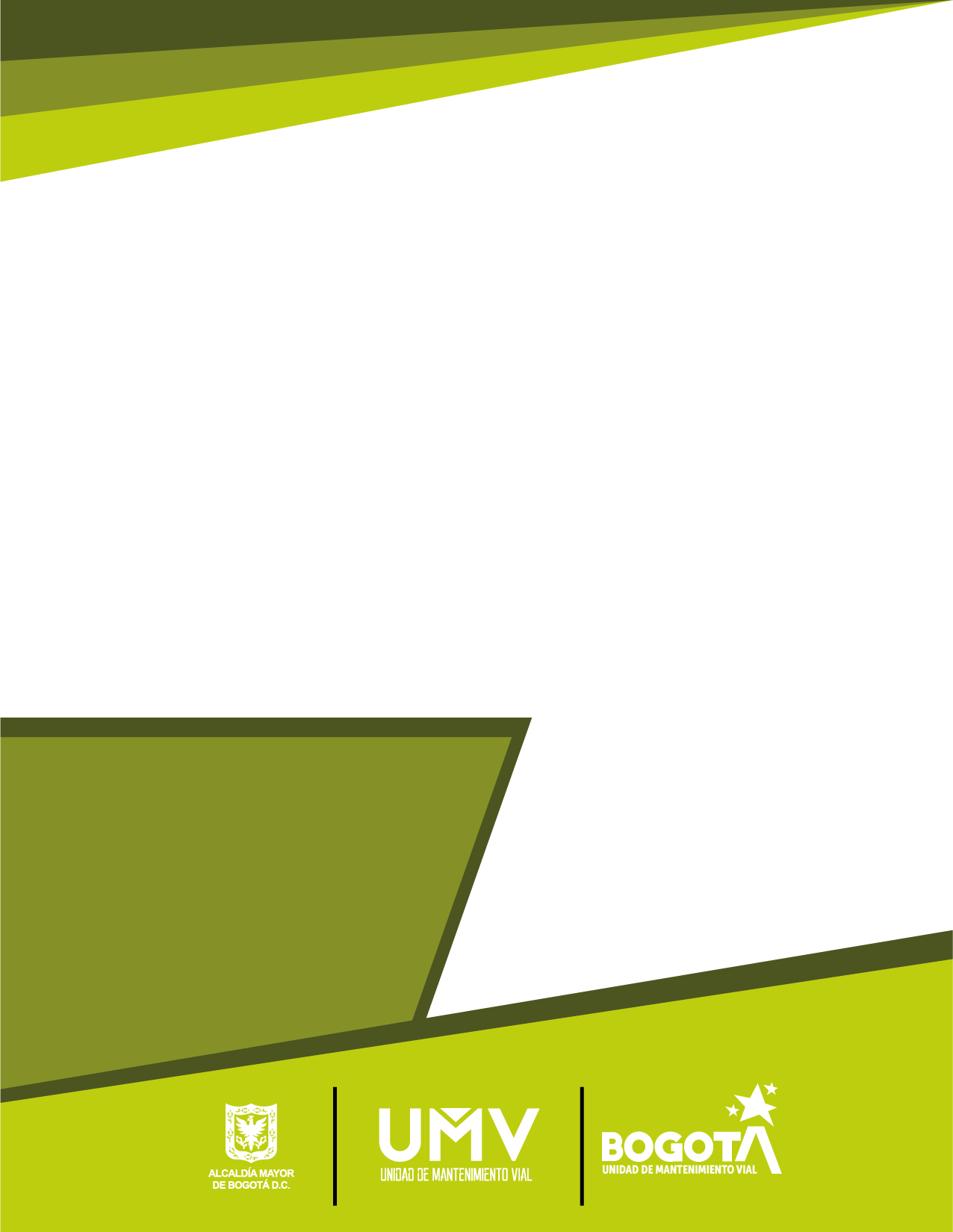 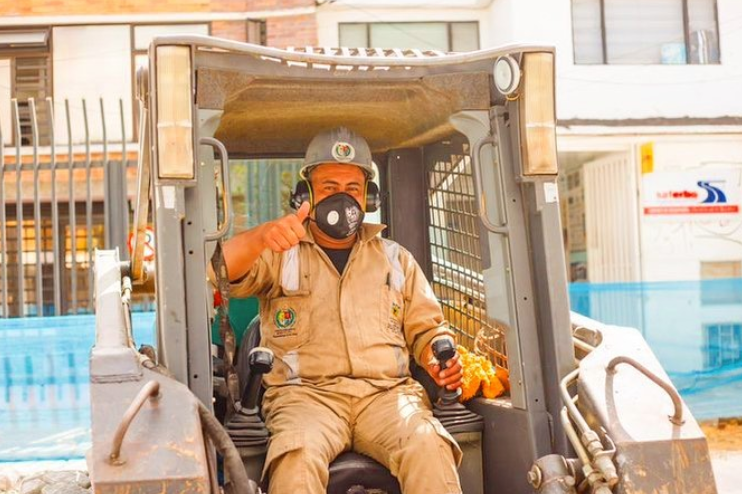 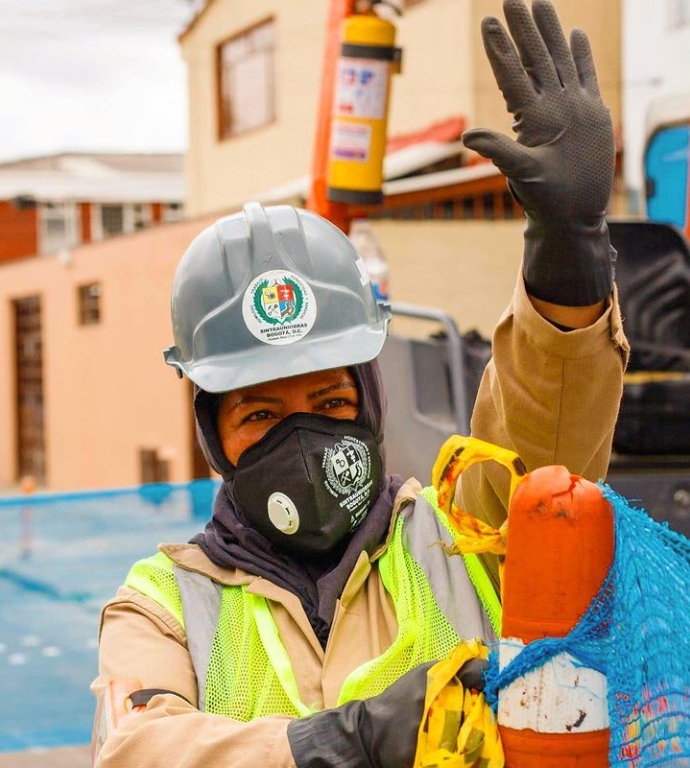 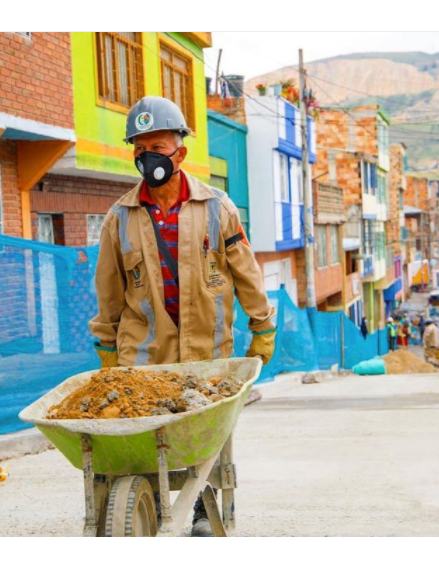 INTRODUCCIÓNLa Unidad Administrativa Especial de Rehabilitación y Mantenimiento Vial - UAERMV presenta en el siguiente documento el informe de gestión por localidades, así como los resultados alcanzados para lograr el cumplimiento de los objetivos institucionales y las metas trazadas a través del Plan de Desarrollo para la vigencia 2020.El Informe de Gestión incluye el cumplimiento de las metas y los segmentos intervenidos por localidad que permiten evidenciar los resultados alcanzados en el desarrollo del objeto y las funciones establecidas por el artículo 95 del Acuerdo 761 de 2020 que modificó el artículo 109 del Acuerdo 257 de 2006.La Unidad Administrativa Especial de Rehabilitación y Mantenimiento Vial, en adelante “la UAERMV” o la “Unidad”, mediante el Acuerdo 257 de 2006 a través del artículo 109 modificado por el Acuerdo 761 de 2020 en su artículo 95 tienen la siguiente naturaleza jurídica, objeto y funciones:“…La Unidad Administrativa Especial de Rehabilitación y Mantenimiento Vial está organizada como una Unidad Administrativa Especial del orden distrital del Sector Descentralizado, de carácter técnico, con personería jurídica, autonomía administrativa y presupuestal y con patrimonio propio, adscrita a la Secretaría Distrital de Movilidad. Tiene por objeto programar y ejecutar las obras necesarias para garantizar la rehabilitación y el mantenimiento periódico de la malla vial local, intermedia y rural; así como la atención inmediata de todo el subsistema de la malla Vial cuando se presenten situaciones que dificulten la movilidad en el Distrito Capital...La Unidad Administrativa Especial de Rehabilitación y Mantenimiento Vial en desarrollo de su objeto institucional tendrá las siguientes funciones:Programar, realizar el seguimiento a la programación e información, y ejecutar los planes y proyectos de rehabilitación y mantenimiento de la malla vial intermedia, local y rural construidas y ejecutar las acciones de mantenimiento que se requieran para atender situaciones que dificulten la movilidad en la red vial de la ciudad.Suministrar la información para mantener actualizado el Sistema de Gestión de la Malla Vial del Distrito Capital, con toda la información de las acciones que se ejecuten.Atender la construcción y desarrollo de obras específicas que se requieran para complementar la acción de otros organismos y entidades del Distrito.Ejecutar las obras necesarias para el manejo del tráfico, el control de la velocidad, señalización horizontal y la seguridad vial, para obras de mantenimiento vial, cuando se le requiera.Ejecutar las acciones de adecuación y desarrollo de las obras necesarias para la circulación peatonal, rampas y andenes, alamedas, separadores viales, zonas peatonales, pasos peatonales seguros y tramos de ciclorrutas cuando se le requiera.Ejecutar las actividades de conservación de la cicloinfraestructura de acuerdo con las especificaciones técnicas y metodologías vigentes y su clasificación de acuerdo con el tipo de intervención y tratamiento requerido (intervenciones superficiales o profundas).Parágrafo 1. En el caso de las intervenciones para mejoramiento de la movilidad de la red vial arterial, éstas deberán ser planeadas y priorizadas de manera conjunta con el Instituto de Desarrollo Urbano.Parágrafo 2. Las obras a las que hacen mención los literales c, d y e responderán a la priorización que haga la Secretaría Distrital de Movilidad y deberán cumplir con las especificaciones técnicas establecidas por esta y/o por el Instituto de Desarrollo Urbano cuando no existan las especificaciones técnicas requeridas. Así mismo la Secretaría Distrital de Movilidad regulará lo pertinente frente a las características de los proyectos de acuerdo a la escala de intervención.Parágrafo 3. La Unidad Administrativa Especial de Rehabilitación y Mantenimiento Vial podrá suscribir convenios y contratos con otras entidades públicas y empresas privadas para prestar las funciones contenidas en el presente artículo.
Es necesario recordar que el 11 de junio de 2020 se expidió el Acuerdo No. 761 “Por medio del cual se adopta el Plan de desarrollo económico, social, ambiental y de obras públicas del Distrito Capital 2020-2024 “Un nuevo contrato social y ambiental para la Bogotá del siglo XXI” el mencionado Plan rige hasta la expedición del Plan de Desarrollo de la siguiente administración.En la actualidad, la UAERMV cuenta con 4 proyectos de inversión orientados al Plan de Desarrollo Distrital, dentro de los cuales el proyecto misional es el siguiente: Proyecto 7858: Conservación de la Malla Vial Distrital y Cicloinfraestructura de BogotáFigura No. 1. Meta en malla vial local.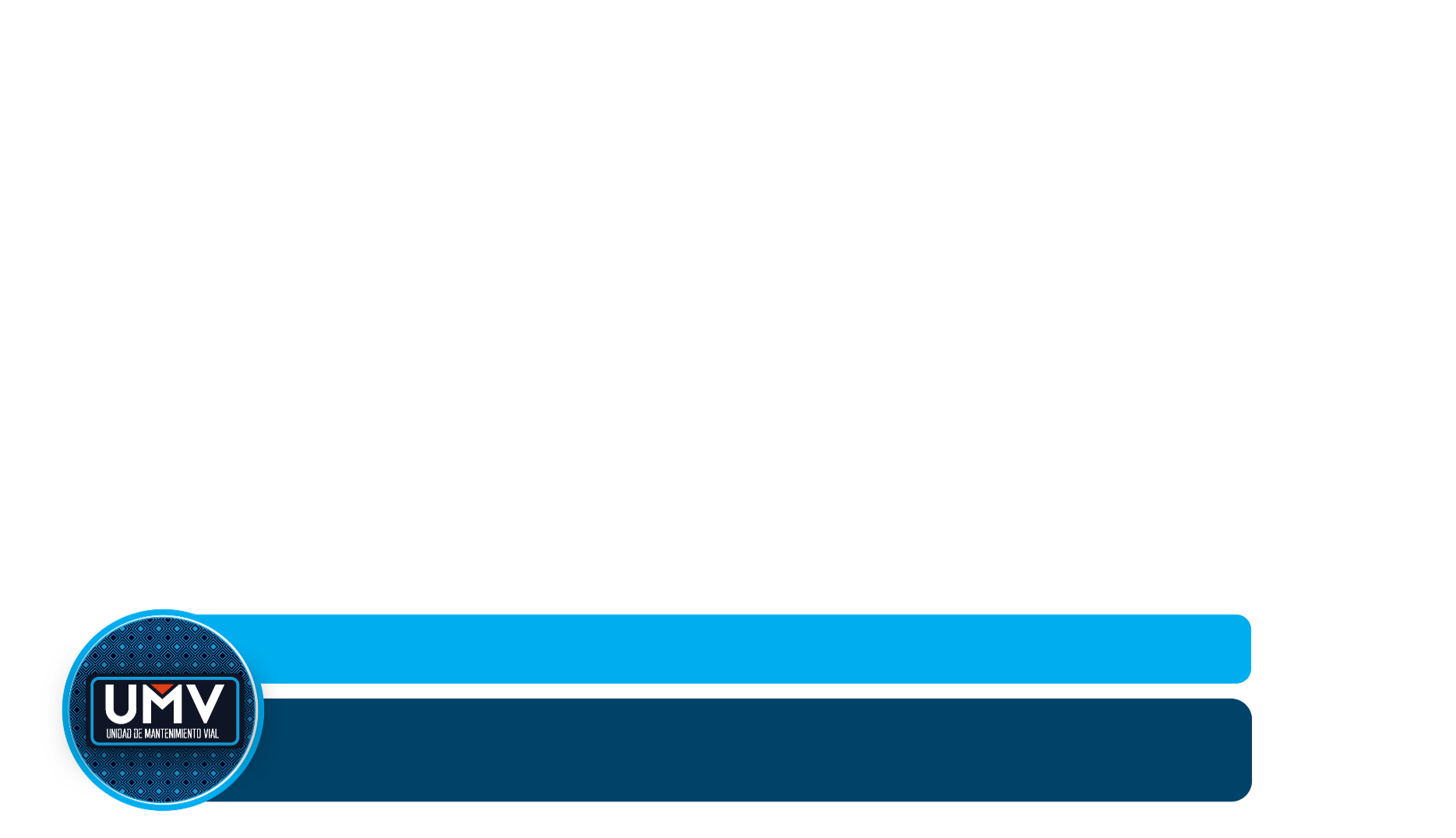 Fuente: Plan de Desarrollo Distrital 2020-2024.La UAERMV, con el propósito de fortalecer los mecanismos de participación ciudadana, en un proceso de rendición de cuentas Local y Distrital, que permite dar a conocer los resultados de la entidad en la vigencia determinada presenta este informe de gestión para la localidad de la candelaria. A continuación, se relacionan los resultados de las intervenciones realizadas por cada meta de intervención en la localidad.RESULTADOS DE LAS INTERVENCIONES 2020 El Plan de Desarrollo Distrital “Un nuevo contrato social y ambiental para la Bogotá del Siglo XXI” 2020-2024”, está organizado en torno a Propósitos, Programas y Proyectos. Alrededor de esta estructura se deben articular las acciones de todas las entidades distritales. En cuanto a su acción misional, la Unidad de Mantenimiento Vial se articula dentro del Propósito 4: Hacer de Bogotá Región un modelo de movilidad multimodal, incluyente y sostenible y dentro del programa 49: Movilidad segura, sostenible y accesible. Estos lineamientos se materializan en el proyecto de inversión 7858 – Conservación de la Malla Vial Distrital y Cicloinfraestructura de Bogotá- El proyecto tiene como fin la conservación de la Malla vial y la Cicloinfaestructura en el Distrito Capital, para lo cual adelanta actividades como el constante diagnóstico de la malla vial local para actualizar el inventario asociado a éste tipo de malla. Dentro de las intervenciones se encuentra el mantenimiento y la rehabilitación de vías.El subsistema vial de la ciudad de Bogotá está conformado por la malla vial troncal, arterial, intermedia y local. La malla vial arterial y troncal brinda movilidad y conecta la ciudad con la región y con el resto del país, la malla vial intermedia sirve como vía conectante de la malla vial arterial dando fluidez al sistema vial general, y la local conformada por los tramos viales cuya principal función es la de permitir la accesibilidad a las unidades de vivienda.Para cumplir con su labor misional, la UAERMV cuenta con 4 plantas de producción de mezclas asfálticas en frío y en caliente, concretos hidráulicos, adicionalmente controla la calidad de los insumos, maquinaria, equipos y los productos necesarios para la intervención de las vías de Bogotá.Desde la expedición del plan de desarrollo de la actual administración, la UAERMV adquiere nuevas funciones que le permiten actuar de forma directa sobre la cicloinfraestructura, la malla vial rural y algunas infraestructuras de espacio público complementario del sistema vial, con el fin de mejorar y garantizar la movilidad de la ciudad.Se debe tener en cuenta también que el año 2020 fue un año inusual, no solo por la pandemia mundial que enfrentó la humanidad, sino también por el ciclo administrativo local que generó un cambio de plan de desarrollo local y una transición en los proyectos de inversión de la administración, del proyecto de inversión anterior: 408 – Recuperación, rehabilitación y mantenimiento vial al nuevo proyecto de inversión 7858. En consecuencia, tenemos un avance de las metas misionales con corte al 31 de mayo de 2020, a partir de la acción sobre el proyecto 408, y otra acción al 31 de diciembre de 2020 en el marco del nuevo plan de desarrollo distrital.Tabla No. 1. Metas de intervención Proyecto 408 Recuperación, Rehabilitación y Mantenimiento Vial.Fuente: Plan de Desarrollo Distrital Bogotá Mejor para Todos 2016 - 2020. Reporte intervenciones Subdirección Técnica de Producción e Intervención a diciembre 31 de 2020.De acuerdo con la tabla anterior se puede observar que, a excepción de la meta de intervención en malla vial rural, se cumplió con las metas propuestas del proyecto 408, tanto para el cuatrienio como para el año 2020. Cabe aclarar que, aunque no se cumplió por completo la meta ajustada de 15,26 km-carril de conservación de la malla vial rural, esta meta (que viene sólo desde el 2019), inicialmente era de 10 km-carril, luego si se sobrepasó.Tabla No. 2. Metas de intervención Proyecto 1178 Recuperación, Rehabilitación y Mantenimiento Vial.Fuente: INFORME DE INVERSION SEGPLAN A CORTE 31-12-2020 / DESI-FM-024 V1 Plantilla Seguimiento Plan de Acción Proyectos_7858, 31 de diciembre de 2020.En la tabla anterior podemos ver cómo la entidad alcanzó y superó sus metas de intervención para el año 2020 en el marco del proyecto misional 7858. En 2020 la Entidad se propuso intervenir 229,55 km-carril en la malla vial local, intermedia, arterial y rural de la ciudad, de los cuales completó 245,35 km-carril, alcanzando y superando la meta en 6,88%. Asimismo, se propuso intervenir 7 km-lineales de cicloinfraestructura en el marco del nuevo Plan Distrital de Desarrollo y logró ejecutar 8,73 km-lineales.A continuación, se detallará el avance por las metas del proyecto misional para la localidad de La candelaria durante el año 2020:Rehabilitación y mantenimiento en malla vial intermedia y local para las localidades de la ciudad:Entre el 1° de enero y el 31 de diciembre de 2020, se conservaron 303,21 km de impacto distribuidos asíTabla No. 3. Conservación de la malla vial local e intermedia.Fuente: Gerencia de Intervención – UAERMVPara la localidad de la Candelaria se conservaron 3,46 Km-carril de impacto mediante esta estrategia tapando 1.825 huecos. Para identificar los segmentos viales a intervenir en la ciudad, la Subdirección Técnica de Mejoramiento de la Malla Vial Local utiliza un modelo de priorización que tiene en cuenta 3 dimensiones: social, económica y técnica, que incluyen 6 criterios: población, peticiones de la ciudadanía, conectividad, infraestructura social, infraestructura económica y características de la infraestructura vial, lo anterior con el fin de destinar estratégicamente los limitados recursos para la intervención de vías.Conservación de malla vial arterialComo parte de sus funciones, la UAERMV realiza el apoyo a las entidades del sector, de acuerdo con sus solicitudes para intervenir segmentos de la malla vial arterial y troncal que requieren de acciones puntuales y urgentes para garantizar el flujo vehicular y la movilidad de la ciudad. A partir de estas acciones, se obtuvieron los siguientes resultados por localidad:Tabla No. 4. Resultados intervención en malla vial arterial.Fuente: Gerencia de Intervención – UAERMVEs importante precisar que, en la Localidad de la Candelaria, se han intervenido 1,0 Km-carril de impacto en la malla vial arterial y se han tapado 147 huecos durante el 2020.Tabla No.5. Resultados Intervención 2020ente: Gerencia de Intervención – UAERMV.Con corte a 31 de diciembre de 2020 se taparon 119.342 huecos en la malla vial local de las diferentes localidades del Distrito Capital. Así mismo, para otro tipo de malla se han tapado 85.557 huecos. INTERVENCIONES EN LA LOCALIDAD DE LA CANDELARIAPara la Localidad de la Candelaria, como se mencionó anteriormente, se han recuperado 3,46 Km-carril de impacto y se han tapado 1.825 huecos asociados a la malla vial local. Asimismo, se ha recuperado 1,0 Km-carril de impacto y se han 147 huecos en la malla vial intermedia y arterial. En total se registran 21 segmentos intervenidos en la Candelaria en 5 barrios de la localidad que cubren 1 de sus UPZ.A continuación, se encuentra la matriz que contiene el barrio, UPZ y dirección exacta en donde se han realizado las intervenciones para esta localidad:Tabla No 6 Intervenciones de la Localidad de La CandelariaFuente: Gerencia de Intervención, UAERMV, 2020.IV. GLOSARIOParcheo: el proceso de reparación en pequeñas áreas fracturadas de las carpetas asfálticas. La reparación de la carpeta asfáltica se realiza usando mezcla asfáltica en frío o en caliente. (IDU-ET-570-11).Bacheo: La reconformación, el reemplazo o adición de material de base o subbase granular subyacente a la carpeta deteriorada cuando sea necesario. La reparación de la carpeta asfáltica se realiza usando mezcla asfáltica en frío o en caliente. (IDU-ET-570-11).Cambio de carpeta: es el proceso por el cual se retira la carpeta asfáltica existente y se reemplaza con mezcla asfáltica.Sello de fisuras: es el proceso mediante el cual se sellan fisuras y grietas, con asfalto destinado para esta actividad.Fresado estabilizado: Es una solución rápida, económica y ambiental, que se lleva a cabo mediante la colocación de una carpeta provisional, de material reciclado de asfalto estabilizado con emulsión, sobre un material de afirmado.Limpieza y sello de juntas: es una actividad que tiene como fin obtener una superficie limpia, libre de polvo o humedad, o de cualquier otro material que impida la adherencia del material de sello.Cambio de losas: Es el proceso mediante el cual se cambian losas de concreto hidráulico fracturadas.Cambio de adoquines: es el proceso mediante el cual se cambian adoquines deteriorados o fracturados.CIV: Código de identificación vial.Kilómetro-carril de impacto: es un indicador que mide el beneficio de las intervenciones en los segmentos viales, es decir, la mejora en la movilidad luego que un segmento vial es intervenido ya sea en su totalidad o parcialmente; esta intervención logra dar movilidad en buenas condiciones de circulación a todo el CIV. En este caso, el Km-carril de impacto es el correspondiente al área total de cada CIV intervenido.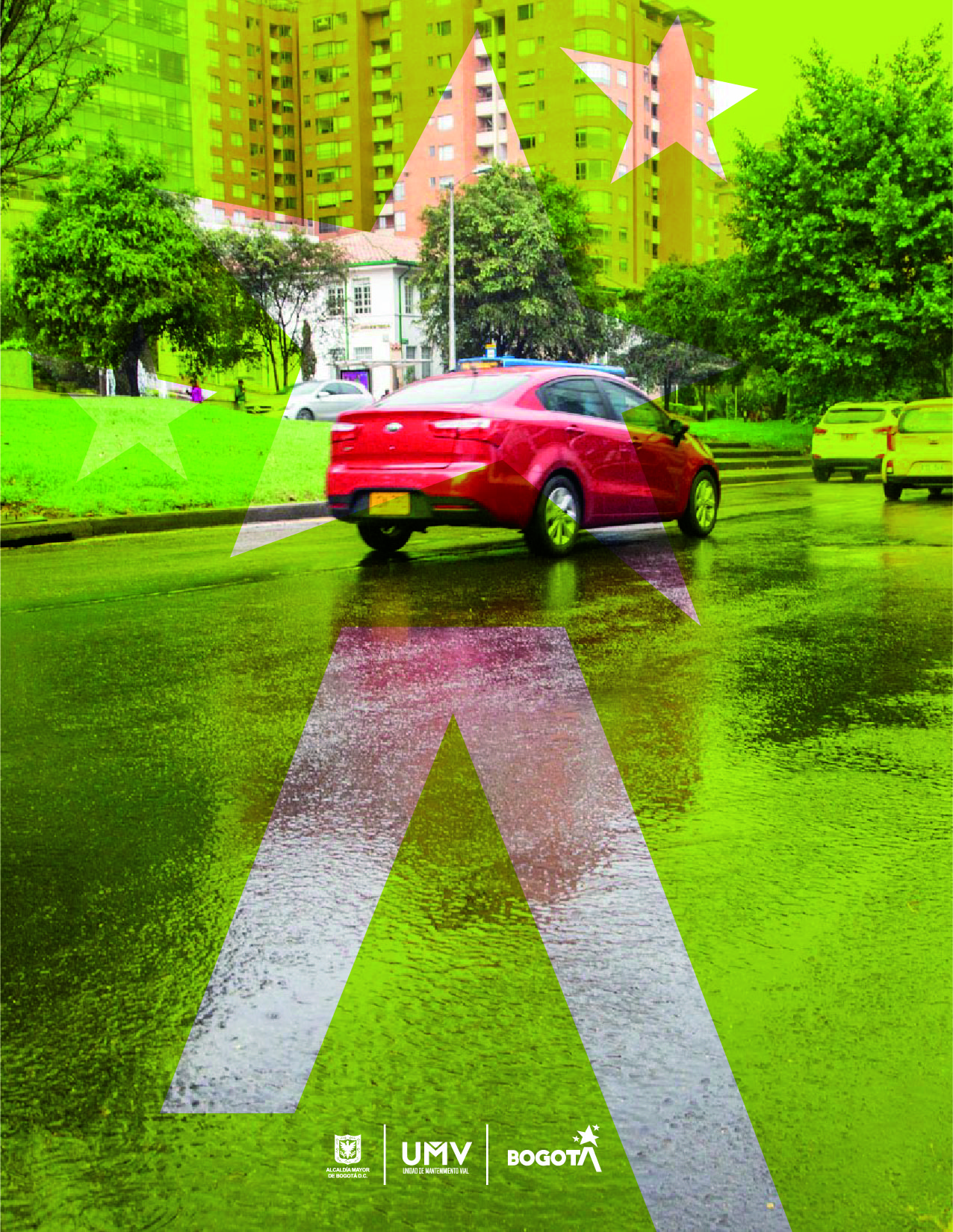 20202021202220232024Programación219,26Km-carril307,05Km-carril306,05Km-carril306,05Km-carril117,59Km-carrilMeta Plan de Desarrollo-UMV (2016-2020)Avance Total a 31 de mayo de 2020Meta 2020Avance 2020Porcentaje de avance cuatrienioConservar y rehabilitar 1.172,13 Km-carril de infraestructura vial local1.174,5472,2674,67100,21%Conservar 60,43 Km-carril de malla vial arterial, troncal e intermedia.63,258,3311,15104,67%Conservar 20,04 Km de ciclorrutas21,072,53,53105,14%Mantenimiento periódico de 15,26 Km-carril de malla vial rural 14,822,52,0697,12%PROYECTO 7858  Conservación de la Malla Vial Distrital y Ciclo infraestructura de BogotáPROYECTO 7858  Conservación de la Malla Vial Distrital y Ciclo infraestructura de BogotáPROYECTO 7858  Conservación de la Malla Vial Distrital y Ciclo infraestructura de BogotáPROYECTO 7858  Conservación de la Malla Vial Distrital y Ciclo infraestructura de BogotáPROYECTO 7858  Conservación de la Malla Vial Distrital y Ciclo infraestructura de BogotáPROYECTO 7858  Conservación de la Malla Vial Distrital y Ciclo infraestructura de BogotáPROYECTO 7858  Conservación de la Malla Vial Distrital y Ciclo infraestructura de BogotáPROYECTO 7858  Conservación de la Malla Vial Distrital y Ciclo infraestructura de BogotáPROPOSITO: 04   Hacer de Bogotá Región un modelo de movilidad multimodal, incluyente y sosteniblePROPOSITO: 04   Hacer de Bogotá Región un modelo de movilidad multimodal, incluyente y sosteniblePROPOSITO: 04   Hacer de Bogotá Región un modelo de movilidad multimodal, incluyente y sosteniblePROPOSITO: 04   Hacer de Bogotá Región un modelo de movilidad multimodal, incluyente y sosteniblePROPOSITO: 04   Hacer de Bogotá Región un modelo de movilidad multimodal, incluyente y sosteniblePROPOSITO: 04   Hacer de Bogotá Región un modelo de movilidad multimodal, incluyente y sosteniblePROPOSITO: 04   Hacer de Bogotá Región un modelo de movilidad multimodal, incluyente y sosteniblePROPOSITO: 04   Hacer de Bogotá Región un modelo de movilidad multimodal, incluyente y sosteniblePROGRAMA: 49   Movilidad segura, sostenible y accesiblePROGRAMA: 49   Movilidad segura, sostenible y accesiblePROGRAMA: 49   Movilidad segura, sostenible y accesiblePROGRAMA: 49   Movilidad segura, sostenible y accesiblePROGRAMA: 49   Movilidad segura, sostenible y accesiblePROGRAMA: 49   Movilidad segura, sostenible y accesiblePROGRAMA: 49   Movilidad segura, sostenible y accesiblePROGRAMA: 49   Movilidad segura, sostenible y accesibleMETAS PLAN DE DESARROLLOINDICADORMAGNITUD FÍSICA PROGRAMADA 2020MAGNITUD FÍSICA EJECUTADA 2020% EJECUCIÓN MAGNITUD FÍSICA 2020PRESUPUESTO PROGRAMADO 2020PRESUPUESTO EJECUTADO 2020% DE EJECUCIÓN PRESUPUESTAL 2020Conservar 190 km. de cicloinfraestructurakm de Ciclorruta conservados78,73124,71%$323$30393,81 %Realizar actividades de conservación a 2.308 km carril de malla vialkm de malla vial229,55245,35106,88%$45.604$39.81487,30 %Definir e implementar una estrategia de cultura ciudadana para el sistema de movilidad, con enfoque diferencial, de género y territorial, donde una de ellas incluya la prevención, atención y sanción de la violencia contra la mujer en el transporteEstrategias de cultura ciudadana implementadas0,010,01100%$19$19100 %N°LOCALIDADKm de impacto1 Usaquén37,312 Chapinero 12,753 Santafé3,964 San Cristóbal16,415 Usme 5,666 Tunjuelito 9,137 Bosa12,578 Kennedy32,69 Fontibón13,3410 Engativá33,1111 Suba37,2212 Barrios Unidos10,8113 Teusaquillo14,7514 Mártires8,0315 Antonio Nariño5,3116 Puente Aranda22,7717 La Candelaria3,4618 Rafael Uribe Uribe12,0319 Ciudad Bolívar11,9920 Sumapaz0TOTALTOTAL303,21N°LOCALIDADKm-carril de impactoHuecos1 Usaquén74,4828.8282 Chapinero 24,257.3593 Santafé3,832.2644 San Cristóbal0,181445 Usme 2,28146 Tunjuelito 0,113617 Bosa0,284988 Kennedy3,61.8079 Fontibón33,8813.88710 Engativá15,813.44411 Suba30,5711.94112 Barrios Unidos10,052.56813 Teusaquillo6,324.08814 Mártires0015 Antonio Nariño0,273016 Puente Aranda15,913.64417 La Candelaria114718 Rafael Uribe Uribe0019 Ciudad Bolívar6,694.53320 Sumapaz00TOTALTOTAL229,5185.557CONSERVACIÓN Y REHABILITACIÓN DE LA INFRAESTRUCTURA VIAL LOCAL. (KM-CARRIL IMPACTO)CONSERVACIÓN Y REHABILITACIÓN DE LA INFRAESTRUCTURA VIAL LOCAL. (KM-CARRIL IMPACTO)CONSERVACIÓN Y REHABILITACIÓN DE LA INFRAESTRUCTURA VIAL LOCAL. (KM-CARRIL IMPACTO)CONSERVACIÓN Y REHABILITACIÓN DE LA INFRAESTRUCTURA VIAL LOCAL. (KM-CARRIL IMPACTO)CONSERVACIÓN Y REHABILITACIÓN DE LA INFRAESTRUCTURA VIAL LOCAL. (KM-CARRIL IMPACTO)CONSERVACIÓN Y REHABILITACIÓN DE LA INFRAESTRUCTURA VIAL LOCAL. (KM-CARRIL IMPACTO)CONSERVACIÓN Y REHABILITACIÓN DE LA INFRAESTRUCTURA VIAL LOCAL. (KM-CARRIL IMPACTO)CONSERVACIÓN Y REHABILITACIÓN DE LA INFRAESTRUCTURA VIAL LOCAL. (KM-CARRIL IMPACTO)CONSERVACIÓN Y REHABILITACIÓN DE LA INFRAESTRUCTURA VIAL LOCAL. (KM-CARRIL IMPACTO)CONSERVACIÓN Y REHABILITACIÓN DE LA INFRAESTRUCTURA VIAL LOCAL. (KM-CARRIL IMPACTO)CONSERVACIÓN Y REHABILITACIÓN DE LA INFRAESTRUCTURA VIAL LOCAL. (KM-CARRIL IMPACTO)LOCALIDAD NLOCALIDADZONAPROGRAMADO MALLA VIAL LOCAL
 (KM-CARRIL IMPACTO)INTERVENCIONES MANTENIMIENTO
 (KM-CARRIL IMPACTO)INTERVENCIONES MANTENIMIENTO
 (KM-CARRIL IMPACTO)REHABILITACIÓN(KM-CARRIL IMPACTO) REHABILITACIÓN(KM-CARRIL IMPACTO) TOTAL INTERVENCIÓN MALLA VIAL LOCALAVANCE POR LOCALIDAD AVANCE POR LOCALIDAD KM-CARRIL DE MALLA VIAL ARTERIAL, TRONCAL E INTERMEDIO Y LOCAL.KM-CARRIL DE MALLA VIAL ARTERIAL, TRONCAL E INTERMEDIO Y LOCAL.KM-CARRIL DE MALLA VIAL ARTERIAL, TRONCAL E INTERMEDIO Y LOCAL.CICLORUTASCICLORUTASCICLORUTASMALLA VIAL RURALMALLA VIAL RURALMALLA VIAL RURALLOCALIDAD NLOCALIDADZONA(KM-CARRIL IMPACTO)(KM-CARRIL IMPACTO)(KM-CARRIL IMPACTO)(KM-CARRIL IMPACTO)(KM-CARRIL IMPACTO)(KM-CARRIL IMPACTO)%HUECOS(KM-CARRIL INTERVENCIÓN)(KM-CARRIL IMPACTO)HUECOS(KM-LINEAL)(KM-CARRIL IMPACTO)HUECOS(KM-C INTERVENCIÓN)(KM-CARRIL IMPACTO)HUECOS1 Usaquén135,336,11,1837,31106%11.6308,4874,528.8280,060,000,000,002 Chapinero 210,312,50,2112,75124%4.2362,3524,37.3590,000,000,000,003 Santafé33,34,00,003,96121%1.340,633,82.2640,000,001,2319,84.2704 San Cristóbal47,916,00,4416,41209%3.3140,040,21440,000,000,000,005 Usme 45,75,30,325,66100%1.2380,012,3140,000,002,203,806 Tunjuelito 43,99,10,009,13236%3.7680,100,13611,766,500,000,007 Bosa515,211,80,7912,5783%4.0270,150,34980,000,000,000,008 Kennedy529,431,70,9232,60111%15.7690,523,61.8074,787,500,000,009 Fontibón312,813,30,0013,34104%5.5574,0733,913.8870,890,800,000,0010 Engativá233,832,70,3733,1198%19.7251,0515,83.4442,182,000,000,0011 Suba147,836,70,5337,2278%14.7173,3830,611.9410,000,000,000,0012 Barrios Unidos214,510,80,0010,8175%3.1070,7710,12.5680,000,000,000,0013 Teusaquillo214,812,42,3214,75100%3.2591,206,34.0880,780,700,000,0014 Mártires36,88,00,008,03118%4.6160,000,000,000,000,000,0015 Antonio Nariño34,45,30,005,31120%3.5550,010,3300,000,000,000,0016 Puente Aranda323,722,60,1322,7796%10.4411,0515,93.6440,000,000,000,0017 La Candelaria30,63,50,003,46607%1.8250,031,01470,000,000,000,0018 Rafael Uribe Uribe411,411,70,3312,03105%3.4970,000,000,000,000,000,0019 Ciudad Bolívar412,611,70,3311,9995%3.7171,426,74.5331,811,101,331,4020 Sumapaz0,00,00,000,0000,000,000,000,000,000,00TOTALTOTALTOTAL293,93295,34295,347,877,87303,21103%119.34225,26229,5185.55712,2618,5904,7624,954.270CIVPrograma UPZBarrioTipo de IntervenciónEje VialTramo InicialTramo FinalNo. HUECOS INTERVENIDOS ACTUALIZADOS17000021IMV-PR-003LA CANDELARIALA CATEDRALMantenimientoKR 8CL 12CCL 131617000208IMV-PR-003LA CANDELARIAEGIPTOMantenimientoKR 5ECL 12KR 2E9517000096MisionalidadLA CANDELARIALAS AGUASMantenimientoCL 12F KR 1 KR 1BIS03001001CiclocarrilesLA CANDELARIASANTA BARBARAMantenimientoKR 7KR 9CL 6A1417000034CiclocarrilesLA CANDELARIALA CATEDRALMantenimientoCL 12BKR 8AKR 9417000047CiclocarrilesLA CANDELARIALA CATEDRALMantenimientoCL 12BKR 8KR 8A3017000074CiclocarrilesLA CANDELARIALA CATEDRALMantenimientoCL 12BKR 7KR 83517000113CiclocarrilesLA CANDELARIALA CATEDRALMantenimientoKR 8CL 11CL 122917000356CiclocarrilesLA CANDELARIASANTA BARBARAMantenimientoKR 7CL 6ACL 6B4417000178CiclocarrilesLA CANDELARIACENTRO ADMINISTRATIVOMantenimientoKR 9CL 8CL 916017000245CiclocarrilesLA CANDELARIASANTA BARBARAMantenimientoKR 9CL 6CCL 731317000166CiclocarrilesLA CANDELARIACENTRO ADMINISTRATIVOMantenimientoKR 8CL 9CL 10817000217CiclocarrilesLA CANDELARIACENTRO ADMINISTRATIVOMantenimientoKR 9CL 7CL 816817000305CiclocarrilesLA CANDELARIASANTA BARBARAMantenimientoCL 6BKR 8KR 911117000337CiclocarrilesLA CANDELARIASANTA BARBARAMantenimientoKR 8CL 6ACL 6B2013000984CiclocarrilesLA CANDELARIASANTA BARBARAMantenimientoKR 8CL 6CL 6A16517000322CiclocarrilesLA CANDELARIASANTA BARBARAMantenimientoKR 7CL 6BCL 6C5417000277CiclocarrilesLA CANDELARIACENTRO ADMINISTRATIVOMantenimientoKR 7CL 6CBISCL 740017000255ConservacionLA CANDELARIACENTRO ADMINISTRATIVOMantenimientoKR 3CL 9CL 1003002663IMV-PR-003LA CANDELARIALAS AGUASMantenimientoCL 22KR 1ES.E5217000080Acuerdo 257/DLA CANDELARIALA CATEDRALMantenimientoKR 5CL 12CCL 1373